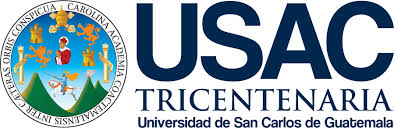 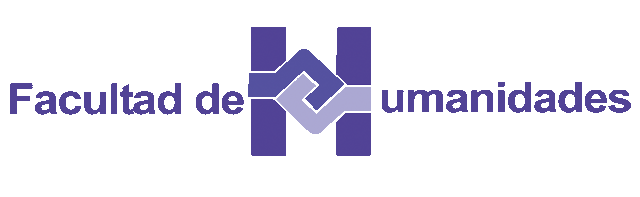 INFORME DE SEMESTRAL DE PRÁCTICAS PRIMER SEMESTRE 2020SEDE: _____________________________________________________________________________________ NOMBRE DEL DIRECTOR /COORDINADOR(A) / JEFE:   _______________________________________________LISTADO DE ESTUDIANTES ADJUNTO             Ciclo: ________________          sección: ______________           Sede: _________________________ _________________________________DIRECTOR / COORDINADOR / JEFEPRACTICACARRERACANTIDAD DE ESTUDIANTES POR FASECANTIDAD DE ESTUDIANTES POR FASECANTIDAD DE ESTUDIANTES POR FASEDOCENTESRESPONSABLESPRACTICACARRERAFASE 1 FASE 2FASE 3DOCENTESRESPONSABLESTotales________________________________________________________NO. REG ACADEMICONOMBRE DEL ESTUDIANTEPRÁCTICA12345678910